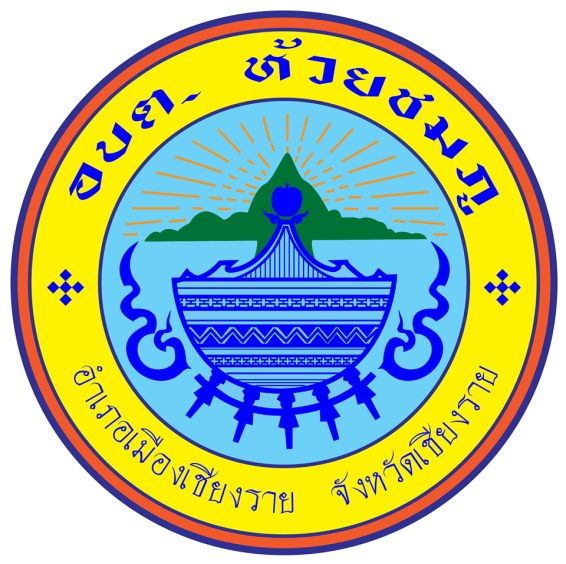 ฐานข้อมูลภูมิปัญญาท้องถิ่น(ตำบลห้วยชมภู)****************************************************************************************องค์การบริหารส่วนตำบลห้วยชมภูกองการศึกษา ศาสนาและวัฒนะธรรม  อำเภอเมือง  จังหวัดเชียงรายคำนำ 		ฐานข้อมูลภูมิปัญญาท้องถิ่น (ตำบลห้วยชมภู) โดยที่กองการศึกษา องค์การบริหารส่วนตำบลห้วยชมภู  ได้จัดทำขึ้น โดยมีความตั้งใจให้ฐานข้อมูลนี้เป็นฐานของการจัดการความรู้ภูมิปัญญาของปราชญ์ และภูมิปัญญาชาวบ้านของตำบลห้วยชมภู ไปสู่ประชาชน นักเรียน นักศึกษา นักวิจัย และผู้ที่สนใจ ได้ใช้ประโยชน์และต่อยอดความรู้หรืองานวิจัยได้อย่างกว้างขวางการจัดทำฐานข้อมูลภูมิปัญญาท้องถิ่น (ตำบลห้วยชมภู) ยังอยู่ในระยะเริ่มต้น และต้องอาศัยความร่วมมือจากผู้ที่มีข้อมูลด้านต่างๆ ให้ความอนุเคราะห์ข้อมูลภูมิปัญญาที่เป็นปัจจุบันเพื่อเผยแพร่ โดยสามารถเสนอข้อมูลผ่านเว็บไซด์ขององค์การบริหารส่วนตำบลห้วยชมภู www.huaychompu.go.th     เพื่อจะได้นำมาเผยแพร่ให้เกิดประโยชน์ต่อสังคมสูงสุด		กองการศึกษา องค์การบริหารส่วนตำบลห้วยชมภู ขอขอบคุณประชาชน กลุ่มองค์กร และหน่วยงานต่างๆ เช่น กลุ่มผ้าปักชนเผ่า  กลุ่ม  ตีมีดอาข่า   ฯลฯ  ที่ได้ดำเนินการเอื้อเฟื้อข้อมูลบางส่วนให้ได้ต่อยอดและพัฒนาข้อมูลดังกล่าวมาจัดทำฐานข้อมูลภูมิปัญญาในครั้งนี้  นางพิสมัย  พัฒนะอนันต์กุล       เจ้าพนักงานธุรการกองการศึกษาฯ  องค์การบริหารส่วนตำบลห้วยมภู       9  ธันวาคม  2558ข้อมูลผู้มีความรู้ภูมิปัญญาท้องถิ่นความรู้ด้าน ผ้าปักชนเผ่า  1.นายบูเซอ  เซผ่า  อยู่บ้านเลขที่  45  หมู่ที่  3  บ้านห้วยแม่เลี่ยม  ตำบลห้วยชมภู2.นางลูแม  เบเชกู่ อยู่บ้านเลขที่ 68 หมู่ที่ 3 บ้านห้วยแม่เลี่ยม  ตำบลห้วยชมภู3.นางสาวกัญญา  ประดับชมพู   หมู่ที่ 10 บ้านจะคือ ตำบลห้วยชมภู4.นางสาวหมวงเฮียง  แซ่พ่าน  บ้านเลขที่  15 หมู่ที่ 7 บ้านปางขอน ตำบลห้วยชมภู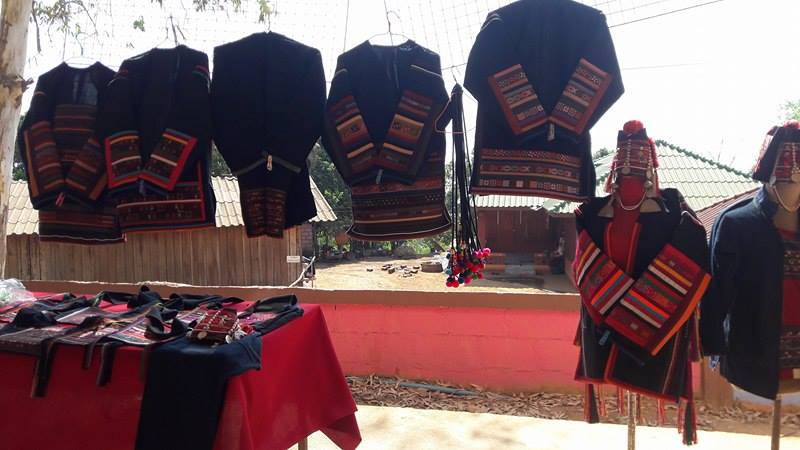 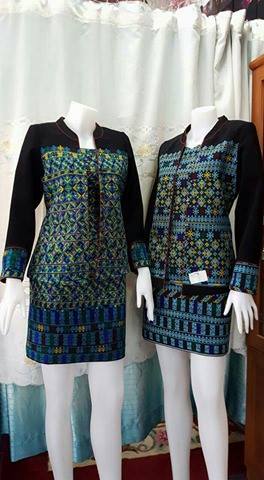 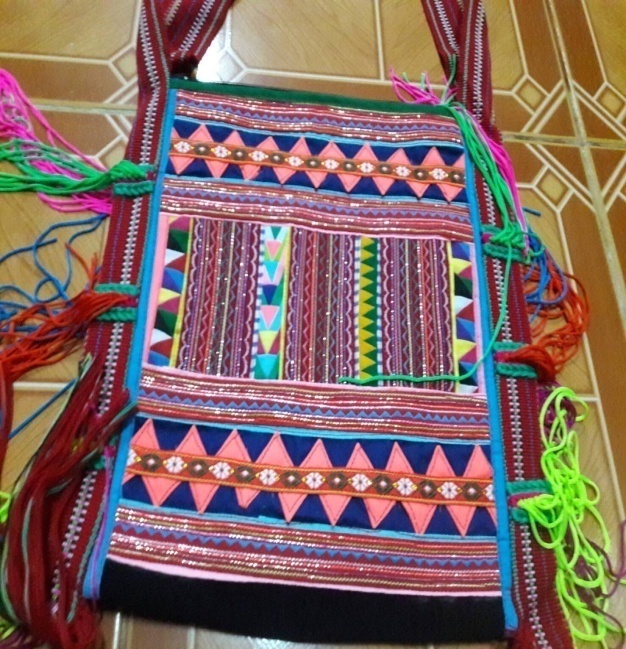 ข้อมูลผู้มีความรู้ภูมิปัญญาท้องถิ่นความรู้ด้าน พิธีกรรม/ประเพณีชนเผ่า  1.นายแสนเจริญ  แซ่ซี  อยู่บ้านเลขที่  1  หมู่ที่  2  บ้านแม่มอญ ตำบลห้วยชมภู2.นายยี้  ก๋วยก๋วย อยู่บ้านเลขที่ 25 หมู่ที่ 2 บ้านแม่มอญ  ตำบลห้วยชมภู3.นายไอ่แสง คำมู  บ้านเลขที่ 122  หมู่ที่ 8 บ้านจะนู ตำบลห้วยชมภู4.นายเงาะ  ตาหมี่  บ้านเลขที่  36 หมู่ที่ 1 บ้านห้วยส้าน ตำบลห้วยชมภู5.นายใจฮิน  แซ่พ่าน  บ้านเลขที่ 75  หมู่ที่ 8 บ้านห้วยแก้ว ตำบลห้วยชมภู6.นายสุรพล  ปูแฮ  บ้านเลขที่  48 หมู่ที่ 10 บ้านจะคือ ตำบลห้วยชมภู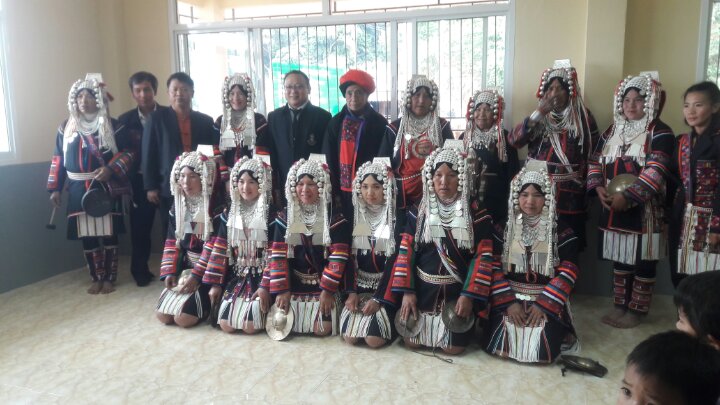 ข้อมูลผู้มีความรู้ภูมิปัญญาท้องถิ่นความรู้ด้าน สมุนไพร/ รักษาโรค  1.นางนาก๋วย  มะตาหมี่  อยู่บ้านเลขที่  86  หมู่ที่  2  บ้านแม่มอญ ตำบลห้วยชมภู2.นางไหนฮิน  มณีพงษ์  อยู่บ้านเลขที่ 115 หมู่ที่ 6 บ้านห้วยชมภู  ตำบลห้วยชมภู3.นายจะที  ไอ่จาง บ้านเลขที่ 80  หมู่ที่ 6 บ้านห้วยชมพู  ตำบลห้วยชมภู4.นายอาซุ  วุยยะกู่  บ้านเลขที่  146  หมู่ที่ 7 บ้านปางขอน ตำบลห้วยชมภู5.นายอาแม  เวยยือกู่  บ้านเลขที่ 25  หมู่ที่ 11 บ้านร่มเย็น ตำบลห้วยชมภู6.นางอะโลมา  บ้านเลขที่  57 หมู่ที่ 1 บ้านห้วยส้าน ตำบลห้วยชมภู7.นางอาซาดิมะ  ตาหมี่  อยู่บ้านเลขที่ 70 บ้านห้วยส้าน  ตำบลห้วยชมภู  8.นายโง๊ะ  ตาหมี่  อยู่บ้านเลขที่ 54  บ้านห้วยส้าน  ตำบลห้วยชมภู9.นางฟาม  ภันธนภัทร   หมู่ 7  บ้านปางขอน  ตำบลห้วยชมภู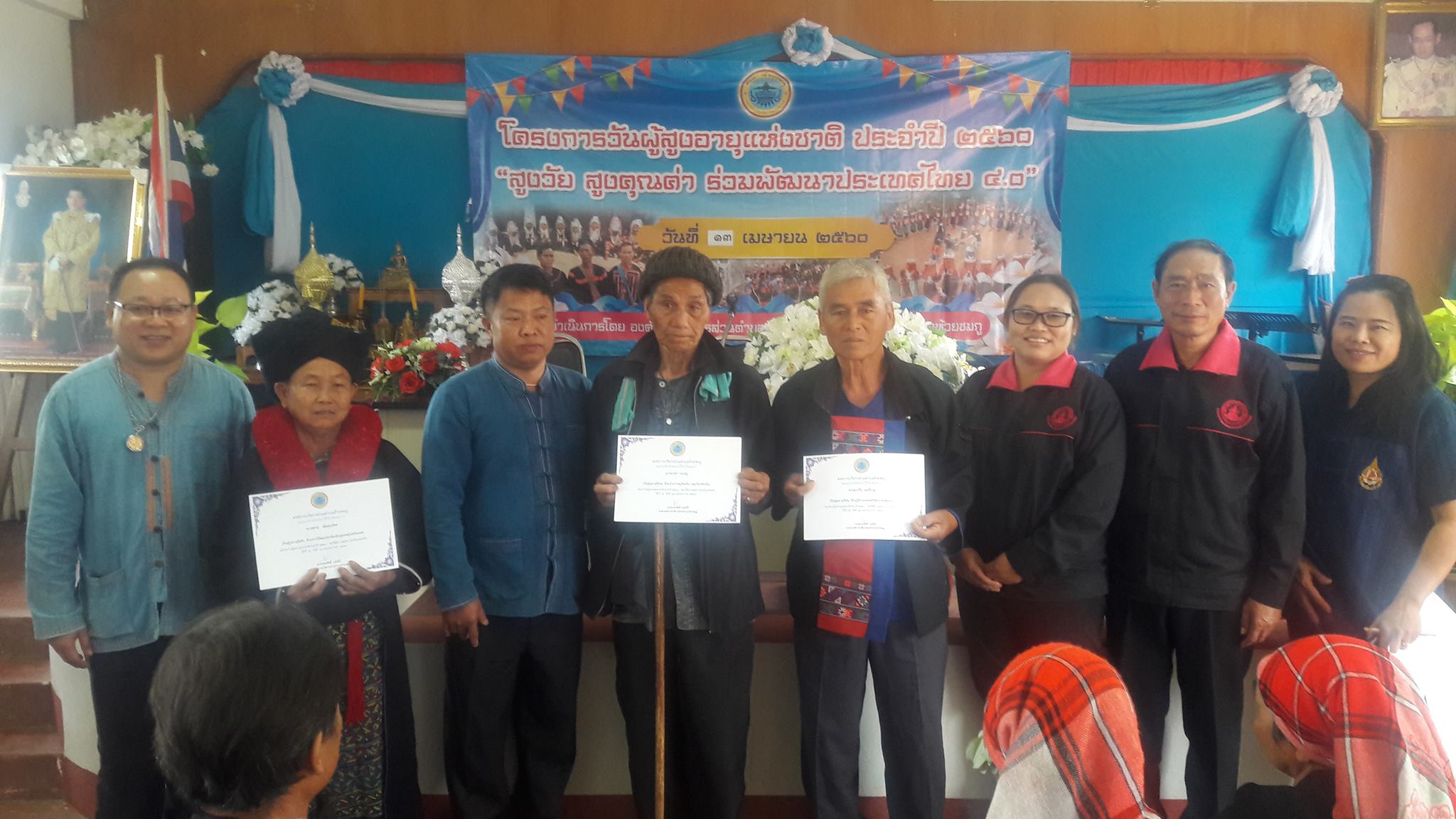 ข้อมูลผู้มีความรู้ภูมิปัญญาท้องถิ่นความรู้การจักสาน1.นายแอแส  จะอู๋  อยู่บ้านเลขที่  96  หมู่ที่  8  บ้านห้วยแก้ว ตำบลห้วยชมภู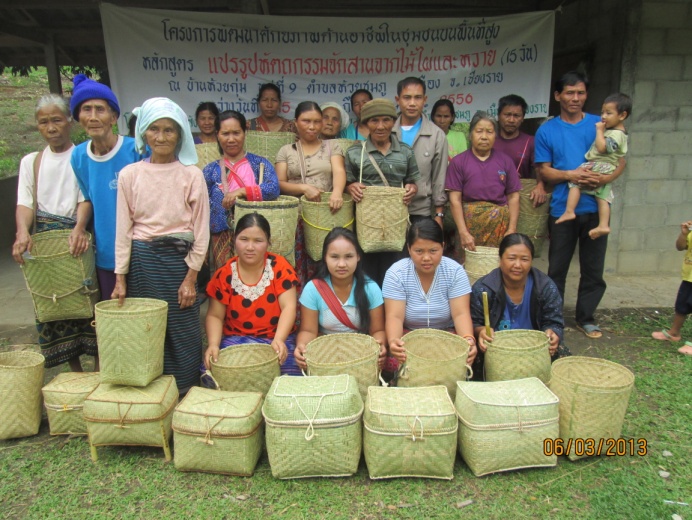 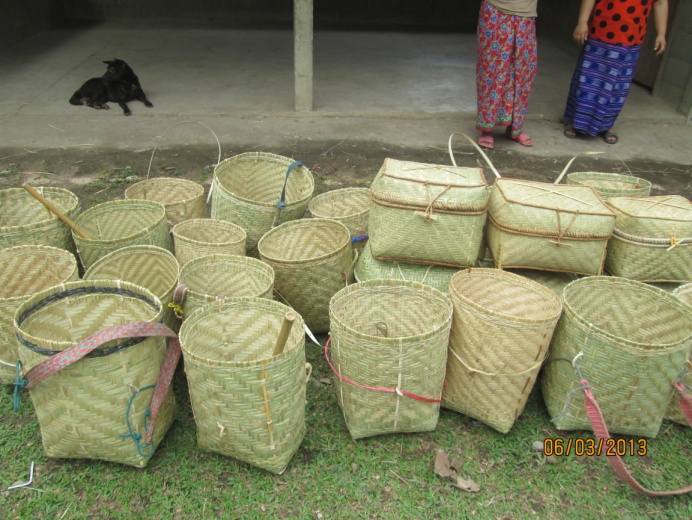 ข้อมูลผู้มีความรู้ภูมิปัญญาท้องถิ่นความรู้ด้านการตีมีด1.นายปะแน พะก่า  อยู่บ้านเลขที่  102 หมู่ที่ 8 บ้านห้วยแก้ว (หย่อมบ้านแก่งหลวง) ตำบลห้วยชมภู2.นายจะยู  ป่ากู่  อยู่บ้านเลขที่ 135  หมู่ที่ 8  บ้านห้วยแก้ว (จะนู)  ตำบลห้วยชมภูมีดด้ามยาว หรือมีดด้ายหญ้าของอาข่า มีลักษณะตัวมีดมีความยาว ประมาณ 30 - 45 เซนติเมตร ตรงปลายมีดจะมีลักษณะงอเข้าหาตัวมีดที่คม ส่วนที่ปลาย มีดนั้นจะมีลักษณะเหมือนปล้องถือได้ สามารถที่จะนำไม้มาเหลาแล้วสอดเข้าไปข้างใน เพื่อใช้เป็นด้ามจับอีกครั้งหนึ่ง เพื่อสะดวกแก่การใช้งาน ซึ่งมีดชนิดนี้จะใช้ในการด้ายหญ้าเท่านั้น และใช้ตัดต้นไม้ ซึ่งจะสังเกตเห็นว่าขนาดของตัวมีดจะมีความหนากว่ามีดชนิดอื่น ๆ มีดด้ามยาวนี้จะเป็นมีดคู่ชีพของอาข่าเพราะอาข่าจะใช้มีดนี้ในการทำไร่ตลอดเวลา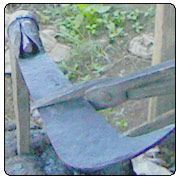 เคียวเกี่ยวข้าวอาข่า ทำมาจากเหล็ก อาข่าจะมีการตีเคียวเพื่อใช้ในการเกี่ยวข้าวโดยเฉพาะ คือ เคียว อาข่าจะมีลักษณะโค้ง ตัวมีดจะหนานิดหน่อย ไม่มีรอยหยักด้านในของด้ามที่มีความคม ซึ่งเคียวใช้ในการเกี่ยวข้าวโดยตรงเท่านั้น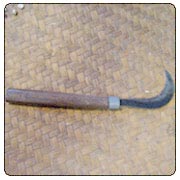 ขวาน (เต่า) ใช้ในการผ่าฝืน หรือใช้ตัดต้นไม้ที่มีขนาดใหญ่ อาข่าจะทำมาจากเหล็กที่มีขนาด ใหญ่เพื่อเหมาะสมแก่การใช้งาน วิธีการตีขวานอาข่าเริ่มจาก นำท่อนเหล็กมาเผาให้อ่อนตัวแล้ว จากนั้น จะมีการเจาะรู ซึ่งขนาดเจาะรูนั้นจะต้องเผาให้ก้อนเหล็กอ่อนตัวจริง ๆจึงจะสามารถที่จะเจาะรูได้ หลังจากที่เจาะรูเรียบร้อยแล้ว จะมีการตีตรงปลายขวานให้มีความคม จากนั้นเหลาไม้มาสอดใส่เข้าไป เพื่อ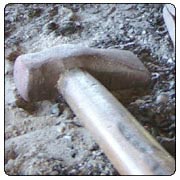 ข้อมูลผู้มีความรู้ภูมิปัญญาท้องถิ่นดนตรี/ศิลปะการแสดงชนเผ่า1.นายโจแสง  ไสลวาส   อยู่บ้านเลขที่ 87  หมู่ที่ 10 บ้านจะคือ ตำบลห้วยชมภู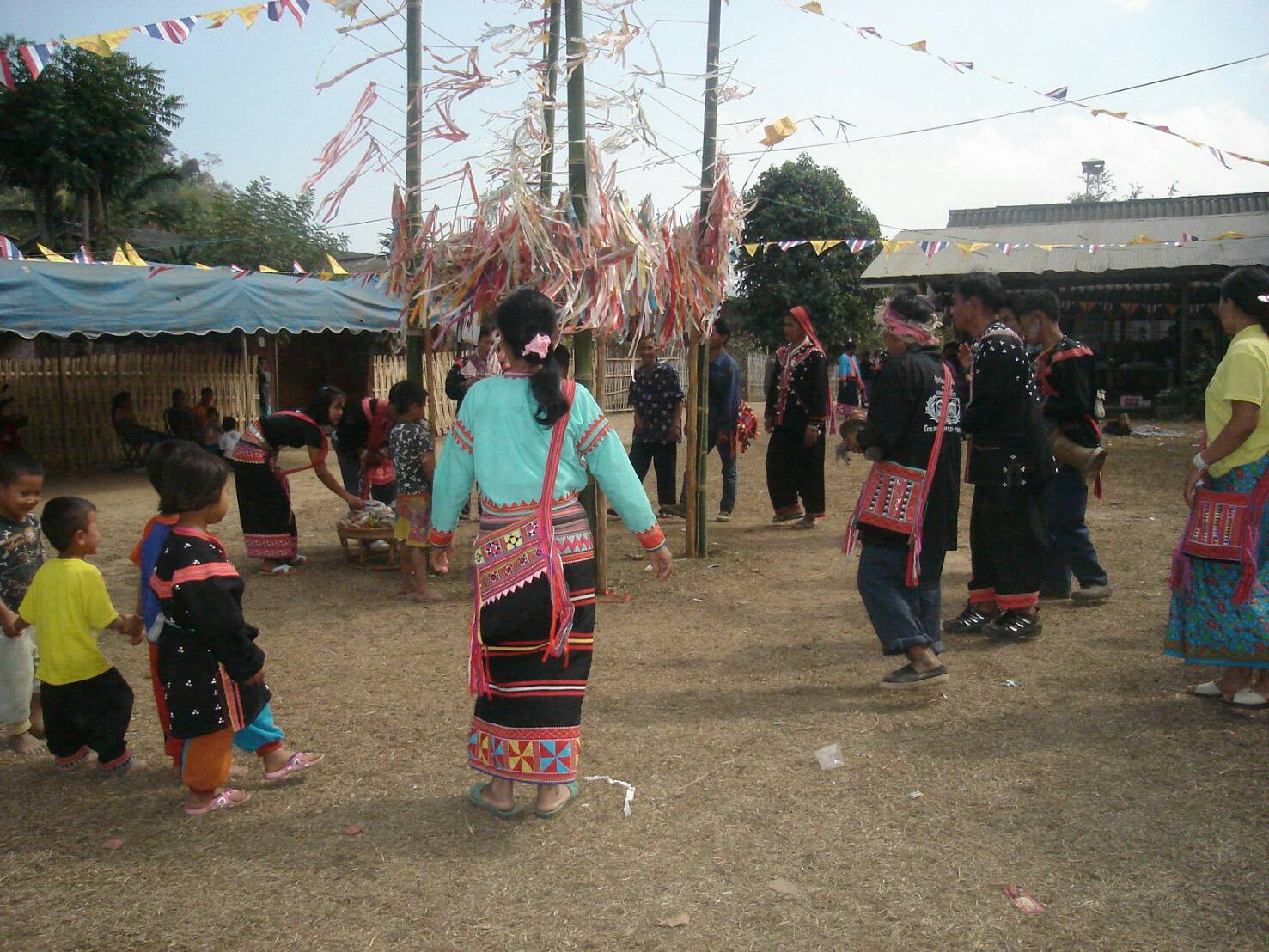 ข้อมูลผู้มีความรู้ภูมิปัญญาท้องถิ่นความรู้ด้าน อาหารชนเผ่า1.นายโลต มื่อโป๊ะ  อยู่บ้านเลขที่  117  หมู่ที่  7  บ้านปางขอน  ตำบลห้วยชมภู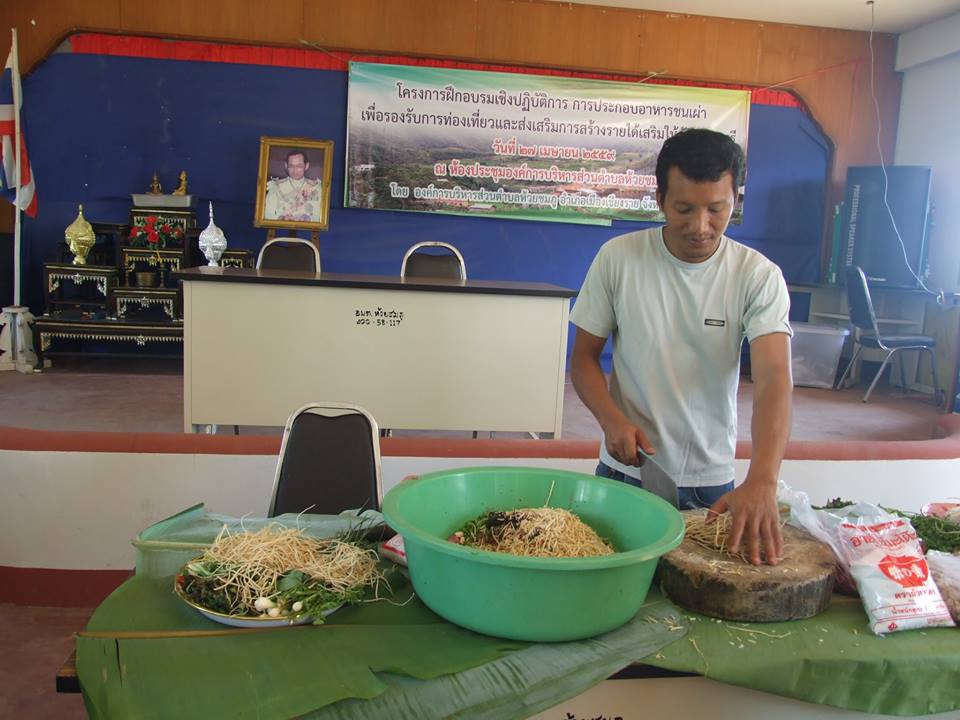 